Муниципальное бюджетное образовательное учреждение Саваслейская средняя общеобразовательная школаСоциальный проект«КОРМУШКА»                                                               Руководитель:Глухова Ольга Ивановна                                                               Участники: учащиеся 1Акласса                                            2010 г.СодержаниеОбоснование значимости.                                                     Цели и задачи                            2.  Список детей.                        Исследовательская часть.   Этапы реализации проекта.  Ожидаемые результаты.Дальнейшее развитие проекта      6.   Практическая часть проекта      7.  Анализ проделанной работы.       8.   Литература.                              Обоснование значимости    В настоящее время экологическое образование в школе становится все более приоритетным. Это связано с тяжелой ситуацией  на земле. Одна из причин такого положения  - экологическая неграмотность большей части населения и неумение предвидеть последствия вмешательства человека в природу. Поэтому международными организациями ЮНЕСКО и ЮНЕП и другими был поднят вопрос о необходимости пересмотра содержания и сроков экологического образования жителей нашей планеты. От этого зависит дальнейшее отношение человека к природе. Экологическое образование не ограничивается только уроком. Оно имеет продолжение и во внеклассной и внешкольной работе. Проводя опросы и анкетирование учащихся  на экологическую образованность  выяснила, что дети путают перелетных и зимующих птиц. Птицы – особый мир живых существ, такой знакомый и одновременно загадочный даже для посвященных, мир одинаково необходимый и человеку, и дикой природе. Птиц называют властелинами воздуха. В красную книгу РСФСР  внесено 107 видов. Птицы поселяются рядом с человеком только с выгодой для себя: есть где построиться, достаточно корма, врагов немного или вовсе нет. Так появилась  тема для изучения и наблюдения за зимующими птицами. Какие птицы нашего края остаются с человеком на зиму? Чем они питаются? Нужна ли им помощь человека? Какие кормушки можно сделать для птиц?      В ходе реализации проекта должны быть выполнены следующие мероприятия: - знакомство и изучение зимующих птиц нашей местности по картинкам, на экскурсии в природу;- наблюдение за повадками, где живут, что кушают, как выводят птенцов;- каждый ученик 1 класса должен принести 1 кормушку.Цель проекта: оказать подкормку зимующим птицам и развивать у детей экологически ответственного поведения.Задачи проекта: Организация детей 1 класса для оказания помощи зимующим птицам.Изучение зимующих птиц.Развитие познавательного интереса и наблюдения.Воспитание чувства бережного отношения к природе.Список детейАрхипова ВероникаБорисов КириллДокторов ДанилаЕгорова Алёна Ерофеева СнежанаКалинина Алина Капустина СашаКарпов ИванКлевцова ДарьяКрошилина ГеляЛобанова ПолинаМокров СергейНовиков КириллПавлушкин ВладРыжкова ЛизаТюрин ИванКлассный руководитель -     Глухова Ольга ИвановнаИсследовательская часть1.   Изучение  по книгам и журналам, таблицам и справочникам зимующих птиц нашего края, когда выводят птенцов. 2.   Изучение зимующих птиц, которые прилетают в нашу птичью столовую: как выглядят, как называются эти птицы, что любят кушать, в какую погоду прилетает птиц больше, а в какую погоду не прилетают совсем. 3.  Изучить какие бывают кормушки для птиц, какие кормушки нужно сделать для наших птиц.4. Найти и выучить стихотворения о зимующих птицах.Этапы реализации проектаОжидаемые результаты.- овладение учащимися знаниями о зимующих птицах, о кормушках;- овладение умением изготовления кормушек для птиц;- овладение умением наблюдения за зимующими птицами и терпению;- овладение умением выступать перед своими товарищами.Защита социального проекта учащимися 1 класса.Предоставление отчета о проделанной работе в свободной форме с фотографиями, рисунками и проектной работой.Дальнейшее развитие проектаПроект продолжит работу  в следующих классахПтицы, живущие в нашей местности.1. Сорока.  Сороку привела к людям не сытая жизнь зимой. Скорее всего сороку из леса выжила лесная куница. Она часто выводит детенышей в крепких сорочьих постройках, таскает у сороки яйца из гнезда и птенцов.2. Синица согласилась жить рядом с человеком постоянно, безвылетно. Ей нравится беззаботная жизнь возле полных кормушек. она согласна жить не только в дуплах, но и в дырах фонарных столбов, щели в стенах домов.3. Воробей - коренной житель, научился зимой проникать в теплые помещения.4. Ворона – одна из самых умных и самых осторожных птиц, издавна оценила пользу от соседства с человеком. Научилась выводить потомство даже во дворах многоэтажных домов. Вороны твердо придерживаются заповеди «Своих не бить!».5. Поползень – домосед, он безвылазно живет в родном леву. Лучший дом – нежилое дупло дятла. Вход в дупло он обмазывает глиной под свой рост, чтобы скворцы не отняли. Делает запасы на зиму в большом количестве. Все засунет под кору так, чтобы зимой снегом не засыпало. Он не летает с дерева на дерево , а бегает по ним вниз головой.6. Дятел – лесной лекарь и санитар леса. Живет он в старом лесу, где  есть деревья, в которых можно выдолбить дупло, вывести птенцов и прокормиться. В непогоду дятел лучше поголодает, но зато будет сидеть в сухом теплом дупле с утра до вечера. На самом деле дятлы хорошие строители.7. Свиристели – кочевники, таежные обитатели, они день деньской перезваниваются серебряными трельками, ощипывают промороженные ягоды рябины над головами прохожих, а на ночь улетают в ближайший лес.8. Дрозды – рябинники прилетают на угощение рябиной ещё раньше свиристелей. Дрозды – редко зимующая птица.9. Сойка. Певчие состязания соек в зимнем лесу могут не только доставить удовольствие, но и рассмешить неожиданным сочетанием звуков. Представьте, с заснеженной сосны вдруг почти без пауз раздается позвякивание колодезной цепи, мяуканье озябшего кота, куриное кудахтанье, визгливый лай собачонки, обрываемый сердитым бормотанием индюка, за которым следует приятное щебетание. А свой собственный крик у сойки  груб, резок, будто её живьем ощипывают.10. Клёст немного крупнее воробья, кочевник.  Надклювье и подклювье перекрещиваются на конце. Питается семенами ели и сосны. Широко кочуют по хвойным лесам. Выводит птенцов зимой.                                   ЛитератураЛ.Л. Семаго. Птицы России. Москва « Советская Россия», 1992.В.Д. Ильичев, В.Т. Бутьев, В.М. Константинов. Птицы Москвы и Подмосковья.  Москва «Наука», 1987.Л.А. Воронковицкая, А.А. Михеева. Книга для чтения. 4 класс. Ленинград «Прсвещение», 1989.Энциклопедия «Жизнь животных», том 6 «Птицы». Под редакцией профессора В.Д. Ильичева, профессора А.В. Михеева. Москва «Просвещение», 1986.Природоведение. 4 класс.1 класс 2010 г.    Сценарий  проекта «Покормите птиц зимой»Ведущий: Идет волшебница – зима!             8. Я бы мог ещё так много                 Пришла, рассыпалась, клоками        Про лесных сказать певцов,                 Повисла на суках дубов,                    Как средь стужи и морозов                 Легла волнистыми коврами               Вывел клёст своих птенцов.                  Среди полей, вокруг холмов,        1. Как с утра и до заката                 Брега с недвижною рекою                 На репьях гостят щеглы.                 Сравняла пухлой пеленою.                И торопятся куда-то                  Блеснул мороз. И рады мы                 Ярко-красные щеглы.                 Проказам матушки – зимы.           Ведущий: Зимняя пора – трудное Улетели птичьи стаи,                            время для пернатых. Много их Лес в сугробах до ветвей.                      гибнет от бескормицы. Птицы Вот тогда мы и дождались                    перемещаются ближе к жилью Наших северных гостей.                        человека. Ребята нашего класса Зимний лес не спит, не дремлет,          постарались организовать Серебром унизан весь,                           подкормку.Не покинув эту землю,                          2. Подойдут для кормушки  и Много птиц осталось здесь.                      пакеты из-под сока. Надо СОС! СОС! СОС!                                      вырезать только 2 отверстия, Спасите! На помощь!                                Насыпать корм и подвесить кКто послал эту телеграмму?                     дереву. Синицам и поползням    Ведущий:  Птицы. Чтобы им помочь,           такая кормушка понравится.           надо знать, какие птицы зимуют у          Они не боятся, что кормушка            нас.                                                              качается.Чуть живой. Не чирикает даже.            3. Можно использовать бутылки.Замерзает совсем воробей.                        Между сучьями закрепить Как заметит подводу с поклажей,             кормовой столик с бортиками, Из – под крыши бросается к ней!             а бутылку наполнить кормом И дрожит он над зёрнышком бедным,      и почти вплотную подвесить к И летит к чердаку своему.                           нему.А гляди, не становится вредным            4. Воробьи питаются крошкамиОттого, что так трудно ему...                      хлеба, крупой, различнымиКто там ловко и упорно                              семенами.Лазит острым клювом вниз?                    5. Синицы- кусочками несоле-Это поползень проворный                            ного сала, мясом, творогом.Перед стайкою синиц.                               6.Щеглы–семенами репейника,У опушки в старых ёлках                             подсолнечника.От зари и до зари                                       7. Свиристели –сочными Разговор ведут чечётки,                               плодами рябины, калины, Громко вторят снегири.                                бузины, шиповника.Пёстрый дятел крикнет громко,               8. Мы кормушки смастерили.Разогнав лесную тишь.                                 Мы столовую открыли.А на вырубках, на липках                             Воробей, снегирь-сосед,Отзовётся бойкий чиж.                                 Прилетайте на обед,                      Ведущий: ( рассказ об исследовательской деятельности проекта)Все: Приучите птиц в мороз         К вашему окну.        Чтоб без песен не пришлось         Нам встречать весну!Зимующие птицы  Зимующие птицы  Зимующие птицы    Зимующие птицы     1.  ворона              1. ворона                  1. ворона +                   1. ворона      2..сорока               2.сорока                   2. сорока +                    2. сорокаворобей           3.воробей                3 воробей +                  3. ворбейпоползень       4. поползень           4 поползень +               4 поползеньгалка                5 галка                     5 галка +                       5 галадятел                6 дятел                     6 дятел +                      6 дятелсиница             7 синица                  7 синица +                    7 синицаснегирь            8 снегирь                 8 снегирь +                   8 снегирьсвиристель      9 свиристель           9 свиристель +              9 свиристельчиж                  10 чиж                     10 чиж                           10 чижклёст                11 клёст                   11 клёст                         11 клёстщегол               12 щегол                 12 щегол                        12 щеголсойка               13 сойка                   13 сойка                         13 сойкагренадёрка      14 гренадёрка          14 гренадёрка               14 гренадёркаглухарь            15 глухарь               15 глухарь                     15 глухарьсова                  16 сова                     16 сова +                       16  соваястреб              17 ястреб                  17 ястреб +                    17 ястребголубь              18 голубь                  18 голубь +                   18 голубьтетерев             19 тетерев                19 тетерев                     19 тетеревзяблик               20 зяблик                 20 зяблик                      20 зябликЗимующие птицы   Зимующие птицы   Зимующие птицы      Зимующие птицы     1.  ворона               1. ворона                    1. ворона +                    1. ворона      2..сорока                2.сорока                     2. сорока +                     2. сорокаворобей            3.воробей                  3 воробей +                   3. ворбейпоползень        4. поползень             4 поползень +                4 поползеньгалка                 5 галка                       5 галка +                        5 галадятел                 6 дятел                       6 дятел +                       6 дятелсиница              7 синица                    7 синица +                     7 синицаснегирь             8 снегирь                   8 снегирь +                    8 снегирьсвиристель       9 свиристель             9 свиристель +               9 свиристельчиж                   10 чиж                       10 чиж                            10 чижклёст                 11 клёст                     11 клёст                          11 клёстщегол                12 щегол                   12 щегол                         12 щеголсойка                13 сойка                     13 сойка                          13 сойкагренадёрка       14 гренадёрка            14 гренадёрка                14 гренадёркаглухарь             15 глухарь                 15 глухарь                      15 глухарьсова                   16 сова                      16 сова +                         16  соваястреб               17 ястреб                   17 ястреб +                      17 ястребголубь               18 голубь                  18 голубь +                     18 голубьтетерев              19 тетерев                 19 тетерев                      19 тетеревзяблик                20 зяблик                  20 зяблик                       20 зяблик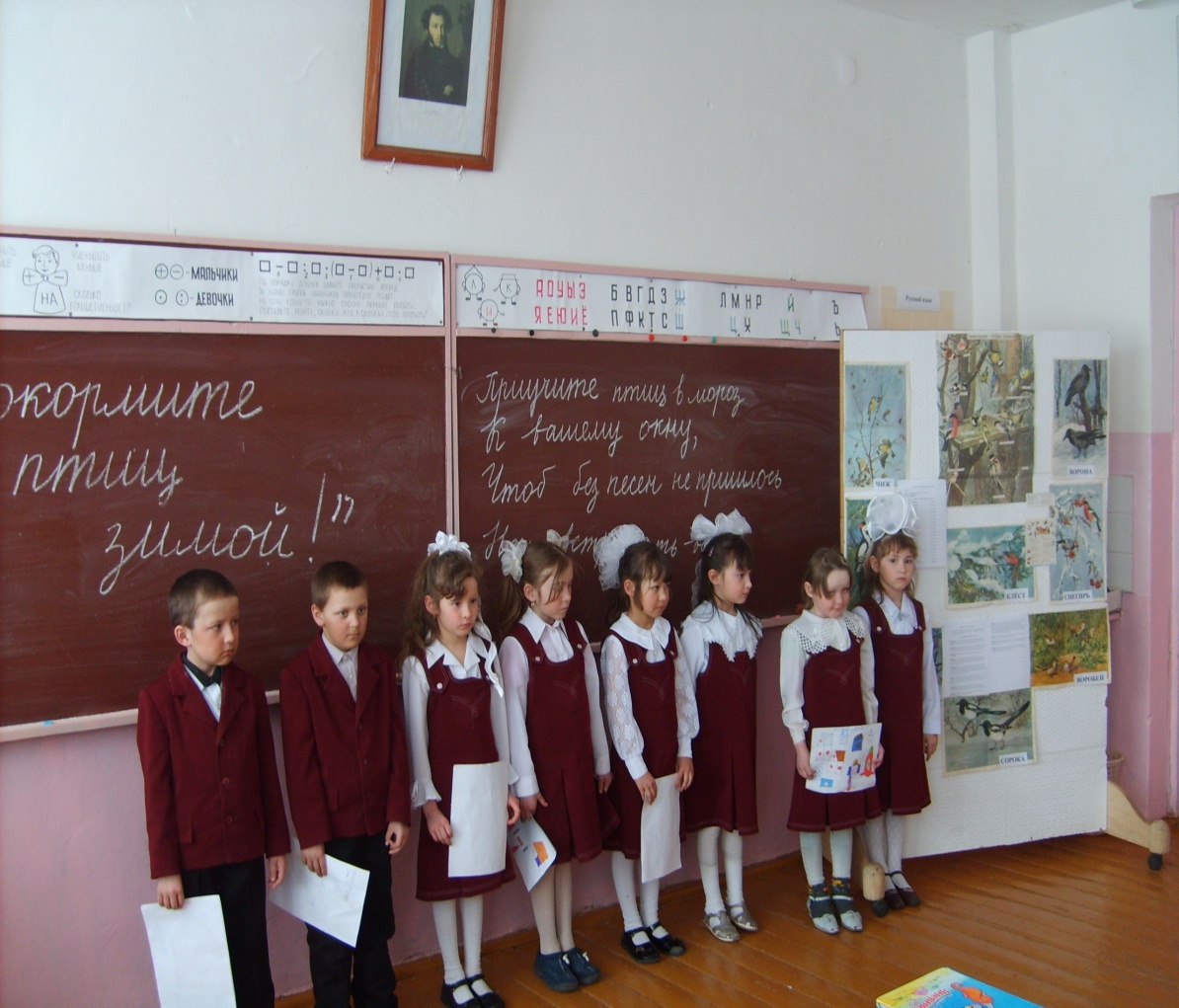 ЭтапыПрактическая часть проекта1.  Анкетирование  - провели анкетирование учащихся 1 класса в2010г.2. Знакомство с зимующими птицами нашей местности.- изучили зимующих птиц по таблице с рисунками«Зимующие птицы» для начальных классов;- рассматривали зимующих птиц и читали статьи  в учебнике «Природоведение»,и в книге Л.Л.Семаго «Птицы России», в энциклопедии «Жизнь животных» том 6 «Птицы»;- нарисовали и раскрасили птиц, пользуясь книгой В.Д.Ильичева, В.Т. Бутьева, В.М.Константинова «Птицы Москвы Подмосковья».3. Экскурсия в природу, узнавание зимующих птиц нашей местности. - наблюдали  за птицами, узнавали  их в природе;- ухаживали за кормушками.4. Изучение разных видов кормушек- узнали  у учителя технологии какие кормушки можно сделать для зимующих птиц.5. Изготовление кормушек.- сделали дома с родителями по 1 кормушке 14 человек, но в школу принесли только 10 кормушек. Дома наблюдают за птицами 6 человек.6. Организация птичьей столовой в школьном саду.- развесили кормушки в школьном саду и насыпали корм.7. Подкормка птиц, наблюдение и изучение.- регулярно проверяли кормушки, чистили от снега, насыпали корм;- наблюдали  какие птицы прилетают к нашим кормушкам, что они любят кушать;- завели дневник наблюдений.8. Оформление отчета по выполнению проекта «Кормушка» в свободной форме с фотографиями и рисунками.- сфотографировались у своей птичьей соловой; в классе, когда рассматривали картинки зимующих птиц, когда выступали перед учащимися 2-4 классов;- нарисовали свои кормушки;- оформили отчет по выполнению проекта «Кормушка»;9. Выступление с защитой проекта «Кормушка» перед учащимися 2-4 классов.- в художественной литературе нашли стихи о зимующих птицах, выучили  их;- выступили перед учащимися 2-4 классов.